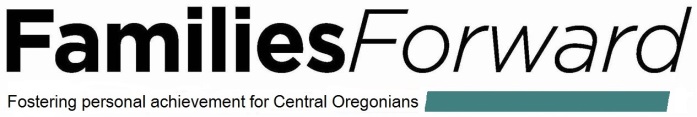 405 SW 6th Street Redmond, Oregon 97756 * 541-923-1018Credit BuilderEl Objetivo del Programa Moving Forward:El Fondo de Moving Forward existe para ayudar a familias e individuos de bajo ingreso mejorar el crédito. Una vez que Ud. se consigue los siguientes documentos, Llámanos para hacer la cita donde firmara el préstamo final.  Favor de no mandar solicitudes incompletas; trae la documentación completa a la cita para firmar el acuerdo del préstamo.  Los préstamos se expiden dependiendo del orden recibido.La solicitud debe incluir copias de los siguientes documentos; solicitudes incompletas no serán considerados ni retenidos.  La aplicación tiene incluir copias de los siguientes documentos:Documentación  de ingreso por ejemplo: talones de cheque, asistencia pública, o seguro de desempleo.  Un estado de cuenta bancaria a su nombre, con una dirección actual. Copia de licencia de conducir u otra forma de identificación expedido por el gobierno con fotografía O Verificación de residencia: identificación con fotografía y una factura de electricidad, gas o agua O dos cartas con su nombre y dirección en Oregon con marca postal con 30 días de vigencia. Certificado de completar el Programa de Educación Financiera “Money Smart” que consta de 11 módulos y toca temas de finanza personal básica.  Certificación de haber completado los 11 capítulos tiene que acompañar a la aplicación. https://www.saltmoney.org/index.html#Si tiene alguna pregunta, lláme a Families Forward a las 541-923-1018	Préstamo para Establecer Crédito:Es un $200 préstamo designado como préstamo a plazo, con un plan de pago de 12 meses.Requiere Certificado de grado Educación Financiera FDIC Money Smart que se compone de 11 módulos y se trata de temas básicos de finanza personal. Solicitantes con préstamo pendiente no califica para préstamos adicionales.Aplica una tarifa de matrícula de $24 pendiente de pago en la fecha de iniciar el préstamo, se puede cancelar en efectivo o con cheque.Pagos del préstamo se guardara en una cuenta custodial como garantía.  Despachamos los fondos al cumplir los términos de préstamo.Se Exige participación en asesoría crediticia.El solicitante puede pagar el préstamo por completo antes de la fecha tope, aunque le puede limitar los efectos positivos de préstamo para su perfil crediticio.  Si el solicitante termina de pagar el saldo del préstamo por completo, no se le devuelve la tarifa de inscripción. Criterios de Suscripción:  Para poder expedir un préstamo de Families Forward el solicitante tiene que cumplir con los siguientes requisitos:Tener por lo menos 18 años de edad o si tiene menos de 18 tiene, ser soberano o tener un adulto custodial como fiador y tener identificación del gobierno vigente con fotografía, puede incluir matricula consular.Proveer prueba de residencia en Oregon.  Puede ser uno de los siguientes con su dirección actual con 30 días de vigencia: Licencia de conducir vigente, o 1 factura de agua, electricidad o gas, o 2 cartas; excluye revistasProveer prueba de ingreso y capacidad de pagar.(Puede ser prueba de empleo, seguro de desempleo, Ingreso de seguridad social, beneficios en efectivo de estado TANF, manutención.)  La tarifa de matrícula se pagara por completo por cheque en la fecha de expedir el préstamo.No estar involucrado en un juicio de quiebra o haber pasado por bancarrota en los últimos 6 meses. (excepción: se puede acceder al préstamo del Mejor el Crédito 6 meses después de la bancarrota, pero no si tiene juicio de quiebra pendiente.) Families Forward también revisara su perfil crediticio consumidor, para identificar instancias de fraude, y para confirmar la identidad del solicitante. 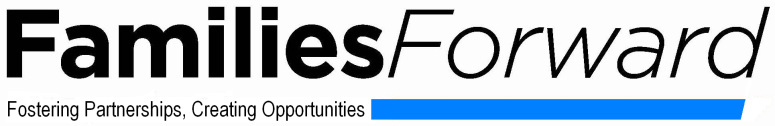 405 SW 6th Street Redmond, Oregon 97756 * 541-923-1018 *No es necesario incluir manutención si no desea que lo consideremos al evaluar habilidad de pagar el préstamo.**La tarifa para aplicar es igual a 12% del préstamo solicitado y se debe pagar en el momento de firmar el acuerdo del préstamo.Con el propósito de verificar la información anterior, Autorizo a Families Forward y sus contratistas y sus afiliados o agentes, contactar personas o compañías para verificar información que exige Families Forward ahora y en el futuro, en el proceso de ejecutar un servicio de préstamo para mí o para recuperar deudas pendientes en mi cuenta de Families Forward. Yo autorizo a Families Forward y sus contratistas, afiliados o agentes pedir y recibir análisis de mi crédito de vez en cuando de cualquier agencia de reportar crédito de consumo.  Además, reconozco que he recibido una copia de la política de privacidad de Families Forward y entiendo mis opciones para privacidad.  Con mi firma, abajo verifico que a lo mejor de mi conocimiento la información que presento aquí  es precisa y verídica, si se lo exige, puedo probar la precisión de tal información.  Yo reconozco que Families Forward puede reportar información acerca del préstamo que recibo a las agencias de crédito.  Pagos atrasados, falta de pago, o incumplimiento de dicho préstamo puedan aparecer in mi reporte de crédito.  Además, me  comprometo a notificar a Families Forward en el caso de cambiar me nombre, dirección, número de teléfono o empleador o cualquier cambio significativo en mi situación económica.Firma de Solicitante: _______________________________________________ 	Fecha_________________					Firma de Co-solicitante: ______________________________________________ Fecha ________________¿De dónde saldrá el pago mensual?Por favor complete el presupuesto abajo para averiguar que le queda cómodo hacer el pago del préstamo.Si la cantidad del “Total” quede en negativo, habrá que hacer unos ajustes para alcanzar hacer el pago del préstamo.¿Le queda espacio en el préstamo para hacer el pago del préstamo? (marque uno)Sí             NoSi no, ¿dónde hará los ajustes para alcanzar cumplir con los términos del préstamo?_______________________________________________________________________Me siento seguro de que alcanzo hacer el pago mensual a tiempo.  Entiendo que faltar un pago puede ser reportado a las agencias de crédito, y me puede afectar negativamente mi calificación de crédito.  Además, entiendo que si no cumplo con los términos que este acuerdo, el préstamo es quedara incumplido y será mandado a una agencia de recobros. __________________________________             _______________Nombre  &  Apellidos					Fecha_____________________________________FirmaSolicitud para Préstamo Credit Builder de Families ForwardSolicitantes casados puedan aplicar para una cuenta separada. Indique en las siguientes cajas si requiere un reporte de crédito individual o conjunto.  Reporte de Crédito Individual: Complete únicamente la sección de Datos Personales del Solicitante si quiere presentarun solo ingreso para probar capacidad de pagar el crédito que solicita.  Complete las secciones de solicitante y co-solicitante, si desea presentar fuentes de ingreso adicionales como por ejemplo: manutención de hijos, manutención de  cónyuge, fiador, o bienes económicos adicionales.                                        Reporte de Crédito Conjunto: Si tiene co-solicitante, otra persona quedara legalmente responsable para el préstamo, complete la selección de co-solicitante, y coloca los iniciales abajo.  Pretendemos aplicar juntos para el préstamo. ___________(Iniciales del solicitante) _____________(Iniciales de Co-solicitantes)1. Datos Personal del Solicitante1. Datos Personal del Solicitante1. Datos Personal del Solicitante1. Datos Personal del Solicitante1. Datos Personal del Solicitante1. Datos Personal del Solicitante1. Datos Personal del Solicitante1. Datos Personal del Solicitante1. Datos Personal del Solicitante1. Datos Personal del Solicitante1. Datos Personal del Solicitante1. Datos Personal del Solicitante1. Datos Personal del Solicitante1. Datos Personal del Solicitante1. Datos Personal del SolicitanteFecha:                          /          /    Fecha:                          /          /    Fecha:                          /          /    Fecha:                          /          /    Fecha:                          /          /    Fecha:                          /          /    Fecha:                          /          /    Fecha:                          /          /    Fecha:                          /          /    Fecha:                          /          /    Fecha:                          /          /    Apellido:Apellido:Nombres:Nombres:Nombres: Sr. Sr. Sr. Jr. Jr. Jr. Jr.# de Seguro Social: # de Seguro Social: # de Seguro Social: # de Seguro Social: # de Seguro Social: ----- Sra. Sra. Sra. Srta. Srta. Srta. Srta.Fecha de nacimiento: Fecha de nacimiento: Fecha de nacimiento: Fecha de nacimiento: Fecha de nacimiento: /////Dirección:Dirección:Dirección:Dirección:Dirección:Dirección:Dirección:Dirección:Dirección:Dirección:Dirección:Dirección:Dirección:#Licencia de conducir/# ID:#Licencia de conducir/# ID:#Licencia de conducir/# ID:#Licencia de conducir/# ID:#Licencia de conducir/# ID:#Licencia de conducir/# ID:#Licencia de conducir/# ID:#Licencia de conducir/# ID:#Licencia de conducir/# ID:#Licencia de conducir/# ID:#Licencia de conducir/# ID:#Licencia de conducir/# ID:#Licencia de conducir/# ID:Ciudad:Ciudad:Ciudad:Ciudad:Ciudad:Ciudad:Ciudad:Ciudad:Ciudad:Ciudad:Ciudad:Ciudad:Ciudad:Estado:Estado:Estado:Estado:Estado:Código Postal:Código Postal:Código Postal:Código Postal:Código Postal:Código Postal:Código Postal:Código Postal:¿Hace cuanto vive en esta dirección?¿Hace cuanto vive en esta dirección?¿Hace cuanto vive en esta dirección?¿Hace cuanto vive en esta dirección?¿Hace cuanto vive en esta dirección?¿Hace cuanto vive en esta dirección?¿Hace cuanto vive en esta dirección?¿Hace cuanto vive en esta dirección?¿Hace cuanto vive en esta dirección?¿Hace cuanto vive en esta dirección?¿Hace cuanto vive en esta dirección?¿Hace cuanto vive en esta dirección?¿Hace cuanto vive en esta dirección?¿Hace cuanto vive en esta dirección?¿Hace cuanto vive en esta dirección?¿Hace cuanto vive en esta dirección?¿Hace cuanto vive en esta dirección?¿Hace cuanto vive en esta dirección?¿Hace cuanto vive en esta dirección?¿Hace cuanto vive en esta dirección?¿Hace cuanto vive en esta dirección?¿Hace cuanto vive en esta dirección?¿Hace cuanto vive en esta dirección?¿Hace cuanto vive en esta dirección?¿Hace cuanto vive en esta dirección?¿Hace cuanto vive en esta dirección?Marque la que mejor describe su situación de alojamiento:Marque la que mejor describe su situación de alojamiento:Marque la que mejor describe su situación de alojamiento:Marque la que mejor describe su situación de alojamiento:Marque la que mejor describe su situación de alojamiento:Marque la que mejor describe su situación de alojamiento:Marque la que mejor describe su situación de alojamiento:Marque la que mejor describe su situación de alojamiento:Marque la que mejor describe su situación de alojamiento:Marque la que mejor describe su situación de alojamiento:Marque la que mejor describe su situación de alojamiento:Marque la que mejor describe su situación de alojamiento:Marque la que mejor describe su situación de alojamiento:Marque la que mejor describe su situación de alojamiento:Marque la que mejor describe su situación de alojamiento:Marque la que mejor describe su situación de alojamiento:Marque la que mejor describe su situación de alojamiento:Marque la que mejor describe su situación de alojamiento:Marque la que mejor describe su situación de alojamiento:Marque la que mejor describe su situación de alojamiento:Marque la que mejor describe su situación de alojamiento:Marque la que mejor describe su situación de alojamiento:Marque la que mejor describe su situación de alojamiento:Marque la que mejor describe su situación de alojamiento:Marque la que mejor describe su situación de alojamiento:Marque la que mejor describe su situación de alojamiento: dueño de vivienda dueño de vivienda dueño de vivienda rento/alquilo rento/alquilo rento/alquilo rento/alquilo Otro, explique por favor: Otro, explique por favor: Otro, explique por favor: Otro, explique por favor: Otro, explique por favor: Otro, explique por favor: Otro, explique por favor: Otro, explique por favor: Otro, explique por favor: Otro, explique por favor: Otro, explique por favor: Otro, explique por favor: Otro, explique por favor: Otro, explique por favor: Otro, explique por favor: Otro, explique por favor: Otro, explique por favor: Otro, explique por favor: Otro, explique por favor:#Tel. Fijo:#Tel. Fijo:#Tel. Fijo:#Tel. Fijo:#Tel. celular:#Tel. celular:#Tel. celular:#Tel. celular:#Tel. celular:#Tel. celular:#Tel. celular:#Tel. celular:#Tel. celular:#Tel. celular:#Tel. de Trabajo:#Tel. de Trabajo:#Tel. de Trabajo:#Tel. de Trabajo:#Tel. de Trabajo:#Tel. de Trabajo:#Tel. de Trabajo:#Tel. de Trabajo:#Tel. de Trabajo:#Tel. de Trabajo:#Tel. de Trabajo:#Tel. de Trabajo:Dirección de correo electrónico:Dirección de correo electrónico:Dirección de correo electrónico:Dirección de correo electrónico:Dirección de correo electrónico:Dirección de correo electrónico:Dirección de correo electrónico:Dirección de correo electrónico:Dirección de correo electrónico:Dirección de correo electrónico:Dirección de correo electrónico:Dirección de correo electrónico:Dirección de correo electrónico:Dirección de correo electrónico:Dirección de correo electrónico:Dirección de correo electrónico:Dirección de correo electrónico:Dirección de correo electrónico:Dirección de correo electrónico:Dirección de correo electrónico:Dirección de correo electrónico:Dirección de correo electrónico:Dirección de correo electrónico:Dirección de correo electrónico:Dirección de correo electrónico:Dirección de correo electrónico:¿Es integrante militar activo, esposo/a o dependiente de alguien que lo es?¿Es integrante militar activo, esposo/a o dependiente de alguien que lo es?¿Es integrante militar activo, esposo/a o dependiente de alguien que lo es?¿Es integrante militar activo, esposo/a o dependiente de alguien que lo es?¿Es integrante militar activo, esposo/a o dependiente de alguien que lo es?¿Es integrante militar activo, esposo/a o dependiente de alguien que lo es?¿Es integrante militar activo, esposo/a o dependiente de alguien que lo es?¿Es integrante militar activo, esposo/a o dependiente de alguien que lo es?¿Es integrante militar activo, esposo/a o dependiente de alguien que lo es?¿Es integrante militar activo, esposo/a o dependiente de alguien que lo es?¿Es integrante militar activo, esposo/a o dependiente de alguien que lo es?¿Es integrante militar activo, esposo/a o dependiente de alguien que lo es?¿Es integrante militar activo, esposo/a o dependiente de alguien que lo es?¿Es integrante militar activo, esposo/a o dependiente de alguien que lo es?¿Es integrante militar activo, esposo/a o dependiente de alguien que lo es?¿Es integrante militar activo, esposo/a o dependiente de alguien que lo es?¿Es integrante militar activo, esposo/a o dependiente de alguien que lo es? Si Si Si Si Si No No No No2. Datos de Co-Solicitante 2. Datos de Co-Solicitante 2. Datos de Co-Solicitante 2. Datos de Co-Solicitante 2. Datos de Co-Solicitante 2. Datos de Co-Solicitante 2. Datos de Co-Solicitante 2. Datos de Co-Solicitante 2. Datos de Co-Solicitante 2. Datos de Co-Solicitante 2. Datos de Co-Solicitante 2. Datos de Co-Solicitante 2. Datos de Co-Solicitante 2. Datos de Co-Solicitante 2. Datos de Co-Solicitante 2. Datos de Co-Solicitante 2. Datos de Co-Solicitante 2. Datos de Co-Solicitante 2. Datos de Co-Solicitante 2. Datos de Co-Solicitante 2. Datos de Co-Solicitante 2. Datos de Co-Solicitante 2. Datos de Co-Solicitante 2. Datos de Co-Solicitante 2. Datos de Co-Solicitante 2. Datos de Co-Solicitante Apellido:Apellido:Nombres:Nombres:Nombres:Nombres: Sr. Sr. Sr. Jr. Jr. Jr. Jr.# Seguro Social: # Seguro Social: # Seguro Social: # Seguro Social: # Seguro Social: ----- Sra. Sra. Sra. Srta. Srta. Srta. Srta.Fecha de nacimiento: Fecha de nacimiento: Fecha de nacimiento: Fecha de nacimiento: Fecha de nacimiento: /////Dirección:Dirección:Dirección:Dirección:Dirección:Dirección:Dirección:Dirección:Dirección:Dirección:Dirección:Dirección:Dirección:Dirección:#Licencia de conducir/# ID:#Licencia de conducir/# ID:#Licencia de conducir/# ID:#Licencia de conducir/# ID:#Licencia de conducir/# ID:#Licencia de conducir/# ID:#Licencia de conducir/# ID:#Licencia de conducir/# ID:#Licencia de conducir/# ID:#Licencia de conducir/# ID:#Licencia de conducir/# ID:#Licencia de conducir/# ID:Ciudad:Ciudad:Ciudad:Ciudad:Ciudad:Ciudad:Ciudad:Ciudad:Ciudad:Ciudad:Ciudad:Ciudad:Ciudad:Ciudad:Estado:Estado:Estado:Estado:Código Postal:Código Postal:Código Postal:Código Postal:Código Postal:Código Postal:Código Postal:Código Postal:# Tel fijo:# Tel fijo:# Tel fijo:# Tel fijo:#Tel celular:#Tel celular:#Tel celular:#Tel celular:#Tel celular:#Tel celular:#Tel celular:#Tel celular:#Tel celular:#Tel celular:#Tel de trabajo:#Tel de trabajo:#Tel de trabajo:#Tel de trabajo:#Tel de trabajo:#Tel de trabajo:#Tel de trabajo:#Tel de trabajo:#Tel de trabajo:#Tel de trabajo:#Tel de trabajo:Dirección de correo electrónico:Dirección de correo electrónico:Dirección de correo electrónico:Dirección de correo electrónico:Dirección de correo electrónico:Dirección de correo electrónico:Dirección de correo electrónico:Dirección de correo electrónico:Dirección de correo electrónico:Dirección de correo electrónico:Dirección de correo electrónico:Dirección de correo electrónico:Dirección de correo electrónico:Dirección de correo electrónico:Dirección de correo electrónico:Dirección de correo electrónico:Dirección de correo electrónico:Dirección de correo electrónico:Dirección de correo electrónico:Dirección de correo electrónico:Dirección de correo electrónico:Dirección de correo electrónico:Dirección de correo electrónico:Dirección de correo electrónico:Dirección de correo electrónico:Dirección de correo electrónico:3. Información de Ingreso3. Información de Ingreso3. Información de Ingreso3. Información de Ingreso3. Información de Ingreso3. Información de Ingreso3. Información de Ingreso3. Información de Ingreso3. Información de Ingreso3. Información de Ingreso3. Información de Ingreso3. Información de Ingreso3. Información de Ingreso3. Información de Ingreso3. Información de Ingreso3. Información de Ingreso3. Información de Ingreso3. Información de Ingreso3. Información de Ingreso3. Información de Ingreso3. Información de Ingreso3. Información de Ingreso3. Información de Ingreso3. Información de Ingreso3. Información de Ingreso3. Información de IngresoNombre de empleador/fuente de ingreso principal*:Nombre de empleador/fuente de ingreso principal*:Nombre de empleador/fuente de ingreso principal*:Nombre de empleador/fuente de ingreso principal*:Nombre de empleador/fuente de ingreso principal*:Nombre de empleador/fuente de ingreso principal*:Nombre de empleador/fuente de ingreso principal*:Nombre de empleador/fuente de ingreso principal*:Nombre de empleador/fuente de ingreso principal*:Nombre de empleador/fuente de ingreso principal*:Nombre de empleador/fuente de ingreso principal*:Nombre de empleador/fuente de ingreso principal*:Nombre de empleador/fuente de ingreso principal*:Nombre de empleador/fuente de ingreso principal*:Nombre de empleador/fuente de ingreso principal*:Nombre de empleador/fuente de ingreso principal*:Nombre de empleador/fuente de ingreso principal*:Nombre de empleador/fuente de ingreso principal*:Nombre de empleador/fuente de ingreso principal*:Nombre de empleador/fuente de ingreso principal*:Nombre de empleador/fuente de ingreso principal*:Nombre de empleador/fuente de ingreso principal*:Nombre de empleador/fuente de ingreso principal*:Nombre de empleador/fuente de ingreso principal*:Nombre de empleador/fuente de ingreso principal*:Nombre de empleador/fuente de ingreso principal*:Ingreso neto mensual del Solicitante:Ingreso neto mensual del Solicitante:Ingreso neto mensual del Solicitante:Ingreso neto mensual del Solicitante:Ingreso neto mensual del Solicitante:Ingreso neto mensual del Solicitante:Ingreso neto mensual del Solicitante:Ingreso neto mensual del Solicitante:Ingreso neto mensual del Co-Solicitante:Ingreso neto mensual del Co-Solicitante:Ingreso neto mensual del Co-Solicitante:Ingreso neto mensual del Co-Solicitante:Ingreso neto mensual del Co-Solicitante:Ingreso neto mensual del Co-Solicitante:Ingreso neto mensual del Co-Solicitante:Ingreso neto mensual del Co-Solicitante:Ingreso neto mensual del Co-Solicitante:Ingreso neto mensual del Co-Solicitante:Ingreso neto mensual del Co-Solicitante:Ingreso neto mensual del Co-Solicitante:Ingreso neto mensual del Co-Solicitante:Ingreso neto mensual del Co-Solicitante:Ingreso neto mensual del Co-Solicitante:Ingreso neto mensual del Co-Solicitante:Ingreso neto mensual del Co-Solicitante:Ingreso neto mensual del Co-Solicitante:Dirección del Empleo:Dirección del Empleo:Dirección del Empleo:Dirección del Empleo:Dirección del Empleo:Dirección del Empleo:Dirección del Empleo:Dirección del Empleo:Dirección del Empleo:Dirección del Empleo:Puesto/departamento:Puesto/departamento:Puesto/departamento:Puesto/departamento:Puesto/departamento:Puesto/departamento:Puesto/departamento:Puesto/departamento:Puesto/departamento:Puesto/departamento:Puesto/departamento:Puesto/departamento:Puesto/departamento:Puesto/departamento:Puesto/departamento:Puesto/departamento:Puesto/departamento:Puesto/departamento:Puesto/departamento:Puesto/departamento:Puesto/departamento:Puesto/departamento:Puesto/departamento:Puesto/departamento:Puesto/departamento:Puesto/departamento:Puesto/departamento:Puesto/departamento:Puesto/departamento:Puesto/departamento:Puesto/departamento:Puesto/departamento:Ciudad:Estado:Estado:Estado:Estado:Código Postal:Código Postal:Código Postal:Código Postal:Código Postal:Código Postal:Cada cuanto se le paga?  Diario  Mensual cada 2 semanas   semanal otro:Cada cuanto se le paga?  Diario  Mensual cada 2 semanas   semanal otro:Cada cuanto se le paga?  Diario  Mensual cada 2 semanas   semanal otro:Cada cuanto se le paga?  Diario  Mensual cada 2 semanas   semanal otro:Cada cuanto se le paga?  Diario  Mensual cada 2 semanas   semanal otro:Cada cuanto se le paga?  Diario  Mensual cada 2 semanas   semanal otro:Cada cuanto se le paga?  Diario  Mensual cada 2 semanas   semanal otro:Cada cuanto se le paga?  Diario  Mensual cada 2 semanas   semanal otro:Cada cuanto se le paga?  Diario  Mensual cada 2 semanas   semanal otro:Como se le paga? efectivo cheque depósito directo otro:Como se le paga? efectivo cheque depósito directo otro:Como se le paga? efectivo cheque depósito directo otro:Como se le paga? efectivo cheque depósito directo otro:Como se le paga? efectivo cheque depósito directo otro:Como se le paga? efectivo cheque depósito directo otro:Fecha de contratar:      /        /       tiempo completo tiempo parcialFecha de contratar:      /        /       tiempo completo tiempo parcialFecha de contratar:      /        /       tiempo completo tiempo parcialFecha de contratar:      /        /       tiempo completo tiempo parcialFecha de contratar:      /        /       tiempo completo tiempo parcialFecha de contratar:      /        /       tiempo completo tiempo parcialFecha de contratar:      /        /       tiempo completo tiempo parcialFecha de contratar:      /        /       tiempo completo tiempo parcialFecha de contratar:      /        /       tiempo completo tiempo parcialFecha de contratar:      /        /       tiempo completo tiempo parcialFecha de contratar:      /        /       tiempo completo tiempo parcialCada cuanto se le paga?  Diario  Mensual cada 2 semanas   semanal otro:Cada cuanto se le paga?  Diario  Mensual cada 2 semanas   semanal otro:Cada cuanto se le paga?  Diario  Mensual cada 2 semanas   semanal otro:Cada cuanto se le paga?  Diario  Mensual cada 2 semanas   semanal otro:Cada cuanto se le paga?  Diario  Mensual cada 2 semanas   semanal otro:Cada cuanto se le paga?  Diario  Mensual cada 2 semanas   semanal otro:Cada cuanto se le paga?  Diario  Mensual cada 2 semanas   semanal otro:Cada cuanto se le paga?  Diario  Mensual cada 2 semanas   semanal otro:Cada cuanto se le paga?  Diario  Mensual cada 2 semanas   semanal otro:Como se le paga? efectivo cheque depósito directo otro:Como se le paga? efectivo cheque depósito directo otro:Como se le paga? efectivo cheque depósito directo otro:Como se le paga? efectivo cheque depósito directo otro:Como se le paga? efectivo cheque depósito directo otro:Como se le paga? efectivo cheque depósito directo otro:Otro fuente de ingreso:Otro fuente de ingreso:Otro fuente de ingreso:Otro fuente de ingreso:Otro fuente de ingreso:Otro fuente de ingreso:Otro fuente de ingreso:Otro fuente de ingreso:Otro fuente de ingreso:Otro fuente de ingreso:Otro fuente de ingreso:Otro fuente de ingreso:Otro fuente de ingreso:Otro fuente de ingreso:Otro fuente de ingreso:Otro fuente de ingreso:Otro fuente de ingreso:Otro fuente de ingreso:Otro fuente de ingreso:Cantidad por mes: $Cantidad por mes: $Cantidad por mes: $Cantidad por mes: $Cantidad por mes: $Cantidad por mes: $Cantidad por mes: $1. 1. 1. 1. 1. 1. 1. 1. 1. 1. 1. 1. 1. 1. 1. 1. 1. 1. 1. 2. 2. 2. 2. 2. 2. 2. 2. 2. 2. 2. 2. 2. 2. 2. 2. 2. 2. 2. 4. Datos de ingreso4. Datos de ingreso4. Datos de ingreso4. Datos de ingreso4. Datos de ingresoNombre del banco:Nombre del banco:Nombre del banco:#Teléfono del Banco:#Teléfono del Banco:5. Referencias Personales5. Referencias Personales5. Referencias Personales5. Referencias Personales5. Referencias PersonalesNombre:Nombre:Relación al solicitante:Relación al solicitante:Relación al solicitante:#Teléfono:#Teléfono:Dirección:Dirección:Dirección:Nombre:Nombre:Relación al solicitante:Relación al solicitante:Relación al solicitante:#Teléfono:#Teléfono:Dirección:Dirección:Dirección:6. Credito Solicitado**6. Credito Solicitado**6. Credito Solicitado**6. Credito Solicitado**6. Credito Solicitado**Cantidad de solicitud, (consulta información adjunta para cantidades disponibles):Cantidad de solicitud, (consulta información adjunta para cantidades disponibles):Cantidad de solicitud, (consulta información adjunta para cantidades disponibles):Cantidad de solicitud, (consulta información adjunta para cantidades disponibles):Cantidad de solicitud, (consulta información adjunta para cantidades disponibles):Préstamo: Préstamo de depósito ($200 – $1,000)**   Préstamo de depósito ($200 – $1,000)**   Préstamo de depósito ($200 – $1,000)**   Préstamo para establecer crédito ($200)**Se ha solicitado un crédito con Families Forward?      Si      No     Sí la respuesta es si, cuando?Se ha solicitado un crédito con Families Forward?      Si      No     Sí la respuesta es si, cuando?Se ha solicitado un crédito con Families Forward?      Si      No     Sí la respuesta es si, cuando?Se ha solicitado un crédito con Families Forward?      Si      No     Sí la respuesta es si, cuando?Se ha solicitado un crédito con Families Forward?      Si      No     Sí la respuesta es si, cuando?7. Otro7. Otro¿Actualmente tiene préstamos de efectivo pendientes?¿Se ha pasado por juicio de quiebras en los últimos 6 meses? Si       No Si       NoOtro ingreso (propio negocio, interés, etc.)TotalGastos MensualesRentaServicios Públicos (Electricidad, Gas, Agua, etc.)Transporte (pagos de carro, combustible, seguro, etc.)Cable/InternetTeléfonoMercadoComer por fueraEntretenimientoAseo personal/ de casaSeguroAhorrosCuidado de niñosOtroTotalTotalIngreso -Gastos